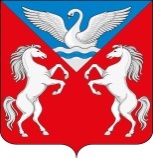 РОССИЙСКАЯ ФЕДЕРАЦИЯКРАСНОЯРСКИЙ КРАЙ КРАСНОТУРАНСКИЙ РАЙОН АДМИНИСТРАЦИЯ ЛЕБЯЖЕНСКОГО СЕЛЬСОВЕТА 
ПОСТАНОВЛЕНИЕ                                                          с. Лебяжье22.05.2018г.                                                                                                 № 20-п   Об утверждении Положения об организации и осуществлении первичного воинского учёта граждан на территории муниципального образования Лебяженский сельсовет Краснотуранского района Красноярского края.В соответствии с Конституцией Российской Федерации, федеральными законами Российской Федерации от 31.05.1996 г. № 61-ФЗ «Об обороне», от 26.02.1997 г. № 31-ФЗ «О мобилизационной подготовке и мобилизации в Российской Федерации» с изменениями согласно закону от 22.08.2004 г. № 122, от 28.03.1998 г. № 53-ФЗ «О воинской обязанности и военной службе», Положением о воинском учете, утвержденным постановлением Правительства Российской Федерации от 27. 11. 2006 г. № 719, Уставом Лебяженского сельсовета Краснотуранского района Красноярского края, Постановляю:1. Утвердить Положение об организации и осуществлении первичного воинского учёта граждан на территории муниципального образования Лебяженский сельсовет Краснотуранского района Красноярского края, согласно приложения к постановлению.2. Контроль за исполнением настоящего постановления оставляю за собой.Главы Лебяженского сельсовета:                                               М.А. Назирова    УТВЕРЖДАЮ:Глава Лебяженского сельсовета_________________М.А. Назирова                                                                    «__» ____________ 20__ г.ПОЛОЖЕНИЕОб организации и осуществлении первичного воинского учёта граждан на территории муниципального образования Лебяженский сельсовет Краснотуранского района Красноярского краяI. ОБЩИЕ ПОЛОЖЕНИЯ1.1. Осуществление воинского учёта на территории Лебяженского сельсовета, ведётся одним работником сельсовета.Работник, ответственный за осуществление воинского учёта граждан на территории сельсовета (далее ВУР- военно-учётный работник) в своей деятельности руководствуется Конституцией Российской Федерации, федеральными законами Российской Федерации от 31.05.1996 г. № 61-ФЗ «Об обороне», от 26.02.1997 г. № 31-ФЗ «О мобилизационной подготовке и мобилизации в Российской Федерации» с изменениями согласно закону от 22.08.2004 г. № 122, от 28.03.1998 г. № 53-ФЗ «О воинской обязанности и военной службе», Положением о воинском учете, утвержденным постановлением Правительства Российской Федерации от 27. 11. . № 719, Уставом Лебяженского сельсовета Краснотуранского района Красноярского края, а также настоящим Положением. За состояние воинского учёта граждан на территории Лебяженского сельсовета отвечает глава сельсовета.II. ОСНОВНЫЕ ЗАДАЧИ2.1. Основными задачами ВУР являются:обеспечение исполнения гражданами воинской обязанности, установленной федеральными законами «Об обороне», «О воинской обязанности и военной службе», «О мобилизационной подготовке и мобилизации в Российской Федерации»;документальное оформление сведений воинского учета о гражданах, состоящих на воинском учете;обеспечение полноты и достоверности данных, определяющих количественный состав и качественное состояние призывных и мобилизационных людских ресурсов для эффективного использования в интересах обеспечения обороны страны и безопасности государства.III. ФУНКЦИИОбеспечивать выполнение функций, возложенных на сельсовет в повседневной деятельности по первичному воинскому учету.Осуществлять первичный воинский учет граждан, пребывающих в запасе, и граждан, подлежащих призыву на военную службу, проживающих или пребывающих (на срок более трех месяцев) на территории, на которой осуществляет свою деятельность орган местного самоуправления.Выявлять совместно с органами внутренних дел граждан, постоянно или временно проживающих на территории, на которой осуществляет свою деятельность орган местного самоуправления, обязанных состоять на воинском учете.Вести учет организаций, находящихся на территории, на которой осуществляет свою деятельность орган местного самоуправления, и контролировать ведение в них воинского учета.Сверять не реже одного раза в год документы первичного воинского учета с документами воинского учета военного комиссариата муниципального образования, организаций, а также с карточками регистрации или домовыми книгами.По указанию военного комиссариата муниципального образования оповещать граждан о вызовах в военный комиссариат.Своевременно вносить изменения в сведения, содержащиеся в документах первичного воинского учета, и в 2-недельный срок сообщать о внесенных изменениях в военный комиссариат.Ежегодно представлять в военный комиссариат до 1 ноября списки юношей 15-и и 16-летнсго возраста, а до 1 октября — списки юношей, подлежащих первоначальной постановке на воинский учет в следующем году.Разъяснять должностным лицам организаций и гражданам их обязанности по воинскому учету, мобилизационной подготовке и мобилизации, установленные законодательством Российской Федерации и Положением о воинском учете и осуществлять контроль за их исполнением.IV. ПРАВА4.1. Для плановой и целенаправленной работы ВУР имеет право:вносить предложения по запросу и получению в установленном порядке необходимых материалов и информации от федеральных органов государственной власти, органов исполнительной власти субъекта Российской Федерации, органов местного самоуправления, а также от учреждений и организаций независимо от организационно-правовых форм и форм собственности;запрашивать и получать от структурных подразделений администрации органа местного самоуправления аналитические материалы, предложения по сводным планам мероприятий и информацию об их выполнении, а также другие материалы, необходимые для эффективного выполнения возложенных на ВУР задач;создавать информационные базы данных по вопросам, отнесенным к компетенции ВУР;организовывать взаимодействие в установленном порядке и обеспечивать служебную переписку с федеральными органами исполнительной власти, органами исполнительной власти субъекта Российской Федерации, органами местного самоуправления, общественными объединениями, а также с организациями по вопросам, отнесенным к компетенции ВУР;V. РУКОВОДСТВООсуществление первичного воинского учёта на территории Лебяженского сельсовета, возлагается на Вышинскую Елену Алексеевну Анну ВУР, назначается на должность и освобождается от должности главой сельсовета.5.2. ВУР находится в непосредственном подчинении главы Лебяженского сельсовета. В случае отсутствия ВУР на рабочем месте по уважительным причинам (отпуск, временная нетрудоспособность, командировка) его замещает заместитель главы сельсовета Метелева Юлия Николаевна.	